ПОЯСНИТЕЛЬНАЯ  ЗАПИСКА.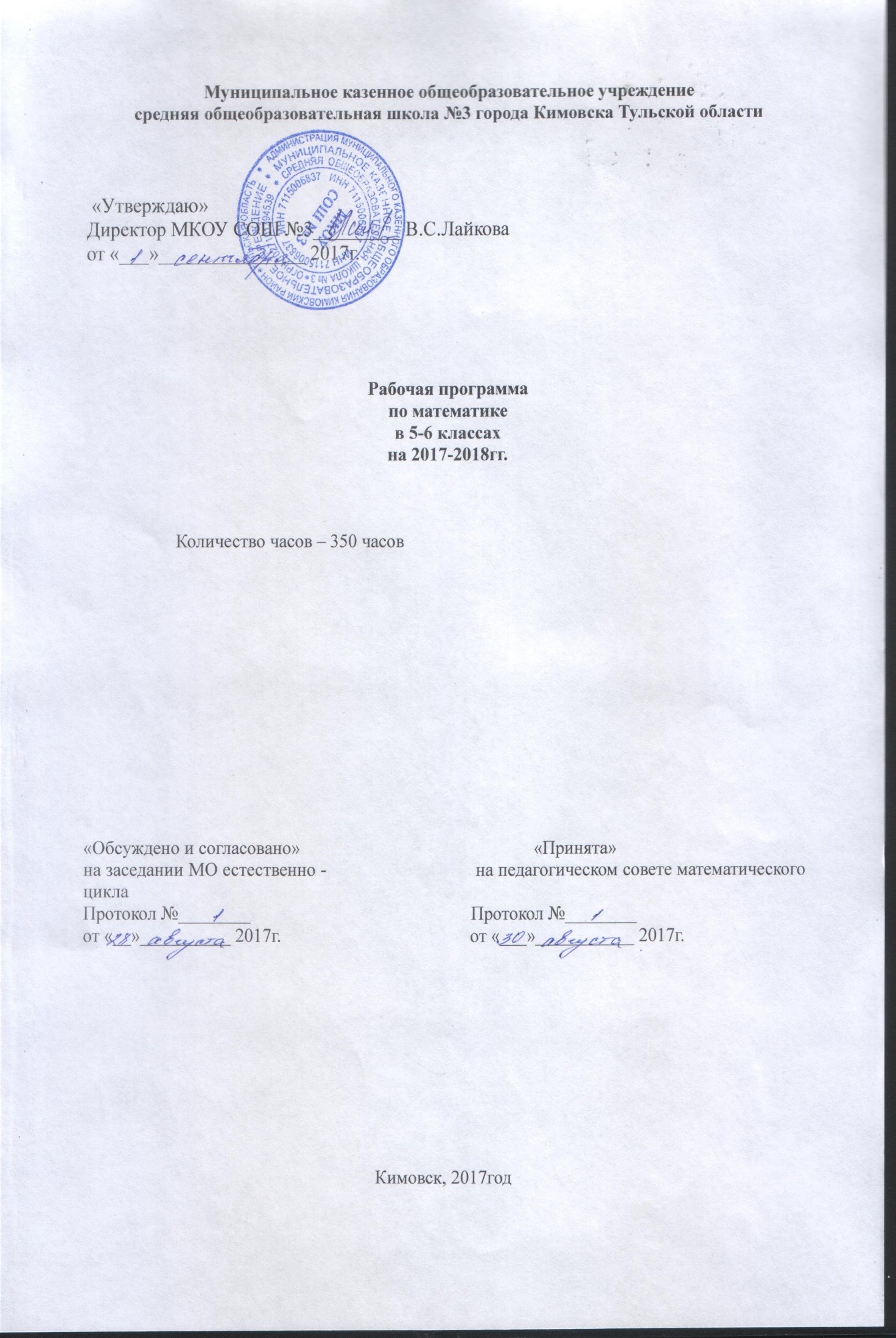        Программа по математике для 5-6 класса составлена на основе:- Требований к результатам основного общего образования, представленных в Федеральном государственном стандарте основного общего образования, утвержденном приказом Министерства образования и науки Российской Федерации 17 декабря 2010 г. № 1897; - «Примерных программы основного общего образования. Математика», - (Стандарты второго поколения). - 3-е изд., переработанное - М.: Просвещение, 2011;- Концепции развития математического образования в Российской Федерации
(утвержденной  распоряжением Правительства РФ от 24 декабря 2013 г. № 2506-р);- Основной образовательной программы основного общего образования МКОУ СОШ № 3;- УМК по математике для 5-6 класса Г.В.Дорофеева, И.Ф. Шарыгина и др., выпускаемым издательством «Просвещение» с 2013 г.В качестве базовой программы используется программа авторского коллектива  Г.В.Дорофеева, И.Ф. Шарыгина, Е.А. Бунимовича, Л.В. Кузнецовой, С.С. Минаевой, Л.О. Рословой, С.Б. Суворовой опубликованная в сборнике программ «Математика. Сборник рабочих программ. 5-6 классы: пособие для учителей общеобразовательных  учреждений/ сост. Т.А. Бурмистрова.- 3-е изд., доп. – М.: «Просвещение», 2014».        Основная цель обучения математике состоит в формировании всесторонне образован-ной и инициативной личности, владеющей системой математических знаний и умений, идей-но-нравственных, культурных и этических принципов, норм поведения, которые складыва-ются в ходе учебно-воспитательного процесса и готовят ученика к активной деятельности инепрерывному образованию в современном обществе.       Исходя из общих положений концепции математического образования, реализация программы по математике 5-6 классов призвана решать следующие задачи:обеспечить прочное и сознательное овладение системой математических знаний и умений, необходимых для применения в практической деятельности, для изучения смежных дисциплин, для продолжения образования;обеспечить интеллектуальное развитие, сформировать качества мышления, характерные для математической деятельности и необходимые для полноценной жизни в обществе;сформировать умение учиться;сформировать представление об идеях и методах математики, о математике как форме описания и методе познания окружающего мира;
сформировать представление о математике как части общечеловеческой культуры, понима-  ние значимости математики для общественного прогресса; сформировать устойчивый интерес к математике;выявить и развить математические и творческие способности       Выбирая УМК выше упомянутого авторского коллектива мы руководствовались тем, что его центральная идея - интеллектуальное развитие учащихся средствами математики, и прежде всего таких его компонентов, как интеллектуальная восприимчивость, способность к усвоению новой информации, подвижность и гибкость, независимость мышления. Эта идея полностью коррелирует с идеологией новых образовательных стандартов и концепции математического образования, в которых ставится задача эффективного использования потенциала школьных предметов для развития личностных качеств обучаемых.         Содержание рабочей программы адекватно контингенту, образовательным потребнос-тям и запросам, возрастным, психологическим и соматическим особенностям и мотивации-онному уровню обучающихся 5-6 классов.ОБЩАЯ  ХАРАКТЕРИСТИКА  ПРЕДМЕТА.      В курсе математики 5-6 классов можно выделить следующие основные содержательные линии: арифметика; элементы алгебры; вероятность и статистика; наглядная геометрия. Наряду с этим в содержание включены две дополнительные методологические темы:математика в историческом развитии, множества,что связано с реализацией целей общеинтеллектуального и общекультурного развития учащихся. Содержание каждой из этих тем разворачивается в содержательно-методическую линию, пронизывающую все основные содержательные линии. При этом первая линия - «Множества» - служит цели овладения учащимися некоторыми элементами универсального математического языка, вторая - «Математика в историческом развитии» - способствует созданию общекультурного, гуманитарного фона изучения курса.       Содержание линии «Арифметика» служит фундаментом для дальнейшего изучения учащимися математики и смежных дисциплин, способствует развитию не только вычислительных навыков, но и логического мышления, формированию умения пользоваться алгоритмами, способствует развитию умений планировать и осуществлять деятельность, направленную на решение задач, а также приобретению практических навыков, необходимых в повседневной жизни.      Содержание линии «Элементы алгебры» систематизирует знания о математическом языке, показывая применение букв для обозначения чисел и записи свойств арифметических действий, а также для нахождения неизвестных компонентов арифметических действий.      Содержание линии «Наглядная геометрия» способствует формированию у учащихся первичных представлений о геометрических абстракциях реального мира, закладывает основы формирования правильной геометрической речи, развивает образное мышление и пространственные представления.      Линия «Вероятность и статистика» - обязательный компонент школьного образования, усиливающий его прикладное и практическое значение. Этот материал необходим прежде всего для формирования у учащихся функциональной грамотности - умения воспринимать и критически анализировать информацию, представленную в различных формах, понимать вероятностный характер многих реальных зависимостей, производить простейшие вероятностные расчёты. Изучение основ комбинаторики позволит учащемуся осуществлять рассмотрение случаев, перебор и подсчёт числа вариантов, в том числе в простейших прикладных задачах.При изучении вероятности и статистики обогащаются представления о современной картине мира и методах его исследования, формируется понимание роли статистики как источника социально значимой информации и закладываются основы вероятностного мышления.Особенности содержания и методического аппарата учебно-методического комплекса (УМК)Учебно-методические комплекты «Математика. 5 класс» и «Математика. 6 класс» под редакцией Г.В. Дорофеева и И. Ф. Шарыгина и др. - составная часть единой линии УМК по математике для 5-9 классов, в которых преемственные связи прослеживаются не только в содержательном плане, но и в методических подходах.К общим идеям, составляющим  основу концепции курса, относятся:интеллектуальное развитие учащихся средствами математики;ознакомление с математикой как частью общечеловеческой культуры;развитие интереса к математике;создание условий для дифференциации обучения; внимание к практико-ориентированному знанию.Идея развивающего обучения реализуется в учебниках через систему методических решений. УМК содержит достаточный и специальным образом организованный учебный материал (теорию и задачи), обеспечивающий формирование универсальных учебных действий. Школьники имеют возможность овладевать исследовательскими и логическими действиями, предполагающими умение видеть проблему, ставить вопросы, наблюдать и проводить эксперименты, делать несложные выводы и умозаключения, обосновывать и опровергать утверждения, сравнивать и классифицировать.Эффективности интеллектуального развития способствует понимание и осознание самого процесса мыслительной деятельности (механизмов рассуждений, умозаключений). Поэтому в доработанных в соответствии с ФГОС изданиях учебников инициируется рефлексия способов и условий действий, акцентируется внимание на собственно процессе решения задачи.Развитие мышления тесно связано с речью, со способностью грамотно говорить, правильно выражать свои мысли. Свидетельством чёткого и организованного мышления является грамотный математический язык. Обучение математическому языку как специфическому средству коммуникации в его сопоставлении с реальным языком авторы считают важнейшей задачей, для решения которой используются адекватные методические приёмы. Отличительной особенностью данного УМК является внимание к развитию и формированию различных видов мышления. Этому, в частности, способствует включение в курс большего, чем это бывает традиционно, объёма геометрического материала. Изучая геометрию, учащиеся начинают последовательное продвижение в развитии мышления от конкретных, практических его форм до абстрактных, логических. Серьёзное внимание в УМК уделяется формированию личностно-ценностного отношения к математическим знаниям, развитию интереса к предмету, знаниям культурологического характера. Авторы ставят целью доступное, живое изложение содержания курса, создание учебников, которые можно читать.К  методическим особенностям учебников относятся: мотивированное и доступное изложение теоретических сведений, формирование понятий на содержательной основе, широкое использование наглядности, опора на здравый смысл, повышение роли интуиции и воображения как основы для формирования математического мышления и интеллектуальных способностей;создание широкого круга математических представлений, лежащих в основе общей культуры человека;организация разнообразной практической деятельности, способствующей как формированию умений, так и эффективному умственному развитию, а также способности применять полученные знания в жизненных ситуациях;структурирование содержания курса по спирали, что позволяет возвращаться к изученному материалу на новом уровне, включать знания в новые связи, формировать их в системе;личностно ориентированный стиль изложения, привлечение современных сюжетов, близких жизненному опыту учащихся, в теории и задачном материале, что является средством создания продуктивной мотивации к занятиям математикой;реализация технологии уровневой дифференциации, позволяющей каждому учащемуся добиться оптимальных результатов в усвоении курса. Методический аппарат учебников ориентирован на формирование у учащихся способности к осознанному выбору уровня овладения материалом, индивидуальной траектории учебной деятельности. Этому способствует выделение групп А и Б в системе упражнений. Упражнения к пункту разбиты на группы А (базовый уровень) и Б (более высокие уровни); диапазон сложности заданий широк и достаточен для работы с учащимися, имеющими разные уровни подготовки. В тексте и системе упражнений даны образцы решения, советы, подсказки, что помогает включению ученика в учебную работу. Ряд заданий снабжён «указателями», которые выделяют в системе упражнений сквозные рубрики. Тем самым выделяется определённый вид учебной деятельности. Это позволяет ученику стать активным субъектом учения в плане  освоения универсальных учебных действий. Так, задания, снабжённые указателями «Работаем с символами», «Действуем по правилу», выполняются на этапе введения новых элементов математического языка, закрепления нового алгоритма. Через задания рубрики «Верно или неверно» учащиеся целенаправленно обучаются приёмам самоконтроля и самопроверки при изучении самых разных разделов. Кроме того, они учатся распознавать верные и неверные утверждения, опровергать неверные утверждения с помощью контрпримера.Система упражнений насыщена заданиями, направленными на формирование логического мышления учащихся. Выделены специальные рубрики «Рассуждаем», «Анализируем», «Исследуем», «Ищем закономерность» и др. Учащиеся в ходе выполнения упражнений обучаются некоторым приёмам доказательных рассуждений, учатся проводить обоснования со ссылкой на правила, свойства и признаки. В курсе математики 5-6 классов учебная цель, как правило, — это решение математической задачи. Формирование умения самостоятельно найти идею решения, спланировать ход решения — серьёзная методическая проблема. Чтобы помочь учащемуся приступить к решению, в учебниках ряд задач снабжён советами, указаниями и подсказками, которые помогают ученику увидеть идею решения и начать решение. С помощью рубрики «Разбираем способ решения» учащиеся получают возможность познакомиться с идеей нового способа, разобраться в её применении и воспользоваться в решении последующих задач. В учебниках постоянно подчёркивается возможность действовать при решении задач разными способами, применять различные приёмы и алгоритмы, при этом учащемуся предоставляется право выбирать тот способ, который ему более удобен и понятен.Заключительный структурный элемент каждой главы — фрагмент «Чему вы научились», который позволяет ученику самостоятельно проверить, достиг ли он уровня обязательных требований, обнаружить пробелы, осознать свои возможности при выполнении более сложных заданий. Учащийся может по ходу изучения материала главы или при подведении итогов соотнести свои умения с требуемыми и при необходимости скорректировать их при подготовке к контролю.Структура и последовательность изучения разделов учебного предметаВ учебниках представлены следующие блоки раздела «Содержание курса» сборника рабочих программ по математике: Арифметика, Алгебра, Геометрия, Вероятность и статистика, Логика и множества. Кроме того, при изложении основного содержания в учебниках там, где возможно, органично присутствует историко-культурологический фон, что способствует формированию у школьников представлений о роли математики в развитии цивилизации.Изучение обыкновенных дробей предшествует изучению десятичных дробей, что усиливает логическую составляющую курса — правила действий с десятичными дробями обосновываются уже известными алгоритмами выполнения действий с обыкновенными дробями. Серьёзное внимание в учебниках уделяется формированию вычислительной культуры; учащиеся знакомятся с различными приёмами вычислений, учатся выбирать рациональные способы, обучаются приёмам прикидки и оценки.При введении положительных и отрицательных чисел сначала строится множество целых чисел. Это позволяет на простом материале с широким привлечением наглядности рассмотреть все арифметические операции и правила знаков. Затем рассматриваются рациональные числа, и это становится уже вторым проходом всех принципиальных вопросов, что, как показывает опыт, облегчает восприятие материала и способствует прочности приобретаемых навыков.Значительное место в учебниках отводится решению текстовых задач арифметическим способом. Это помогает развитию умения анализировать условия задачи, устанавливать связи между входящими в него величинами, выстраивать логические цепочки, приводящие к ответу на поставленный вопрос.Согласно авторской концепции изучение арифметического материала будет продолжено в 7 классе, куда отнесены такие вопросы, как прямо пропорциональные и обратно пропорциональные зависимости, и где получают развитие умения выполнять процентные вычисления в практических ситуациях, совершенствуются навыки выполнения действий с дробями.Изучение элементов алгебры в курсе 5-6 классов решается следующим образом. В учебниках начиная с 5 класса последовательно используется буквенная символика: буквы применяются для обозначения чисел, для записи общих утверждений. Уделяется внимание конструированию числовых и буквенных выражений, вычислению значений буквенных выражений. В учебник для 6 класса включена специальная тема «Выражения, формулы и уравнения», акцент в которой сделан на содержательную работу с формулами, выражениями, уравнениями — составление формул и вычисление по формулам, выражение из формул одних величин через другие, перевод задач на язык выражений, формул и уравнений. Изучение преобразований авторский коллектив считает неэффективным в этом звене, и начало формирования алгебраического аппарата согласно авторской концепции отнесено к 7 классу, где возрастное развитие учащихся в большей степени соответствует усвоению формальных операций.В учебниках значительное место отводится наглядной геометрии. В них включён весь материал, представленный соответствующим разделом сборника рабочих программ. Учащиеся знакомятся с фигурами и их конфигурациями на плоскости и в пространстве, учатся изображать эти фигуры, овладевают некоторыми приёмами построения геометрических фигур, изучают их свойства. Геометрические вопросы равномерно распределены по курсу, и их изучение перемежается с изучением арифметических вопросов, что, по мнению авторов, более эффективно с точки зрения усвоения материала. В соответствии с психологическими особенностями детей этого возраста большая роль в изучении геометрического материала отводится практической деятельности, эксперименту; по мере приобретения учащимися геометрического опыта в курсе увеличивается роль несложных доказательных рассуждений. В процессе решения геометрических задач от учащихся требуется «увидеть» геометрический объект по его словесному описанию или графическому изображению (рисунку, проекционному чертежу, развёртке), мысленно изменить пространственное положение объекта, представить проекции или сечения и др.Как показала практика, к началу изучения систематического курса геометрии в 7 классе у учащихся накапливается богатый запас геометрических знаний и представлений, позволяющих легче и увереннее, чем обычно, воспринимать этот курс.Программный блок «Вероятность и статистика» представлен в учебниках начиная с 5 класса. Учащиеся учатся решать комбинаторные задачи путём перебора возможных вариантов, приобретают элементарные умения, связанные со сбором и представлением информации с помощью  таблиц и диаграмм. В 6 классе вводится понятие множества. Теоретико-множественный язык и символика органично включаются в основное содержание курса.Стандарт нацеливает на достижение учащимися личностных, метапредметных и предметных результатов освоения основной образовательной программы. Соответствующие результаты сформулированы по отношению к этапу завершения обучения в основной школе. Вместе с тем авторы данной предметной линии учебников считают необходимым заложить основы формирования соответствующих качеств личности уже в 5-6 классах с учётом возрастных психологических особенностей учащихся и возможностей курса.МЕСТО ПРЕДМЕТА В УЧЕБНОМ  ПЛАНЕ.       В учебном плане школы на изучение математики в 5 и 6 классе отводит 5 уроков в неделю в течение каждого года обучения, 35 учебных недель, 175 уроков за учебный год, 350 уроков за курс..ЛИЧНОСТНЫЕ, МЕТАПРЕДМЕТНЫЕ, ПРЕДМЕТНЫЕ РЕЗУЛЬТАТЫ УСВОЕНИЯ УЧЕБНОГО  ПРЕДМЕТА.Личностные результаты усвоения учебного предметаответственно относиться к учению, готовность и способность к саморазвитию и самообразованию на основе мотивации к обучению и познанию;сформированность коммуникативной компетентности в общении и сотрудничестве со сверстниками, старшими и младшими в образовательной, учебно-исследовательской, творческой и других видах деятельности;уметь ясно, точно, грамотно излагать свои мысли в устной и письменной речи, понимать смысл поставленной задачи, выстраивать аргументацию, приводить примеры и контрпримеры;иметь первоначальные представления о математической науке как сфере человеческой деятельности, об этапах её развития, о её значимости для развития цивилизации;критично мыслить, уметь распознавать логически некорректные высказывания, отличать гипотезу от факта;креативно мыслить, инициативность, находчивость, активность при решении арифметических задач; контролировать процесс и результат учебной математической деятельности;сформированность способности к эмоциональному восприятию математических объектов, задач, решений, рассуждений;уметь работать в группе: находить общее решение и разрешать конфликты на основе согласования позиций и учёта интересов; слушать партнёра.Метапредметные результаты усвоения учебного предметаМетапредметные результаты включают универсальные учебные действия (регуля-тивные, познавательные, коммуникативные).Регулятивные УУД:Умение самостоятельно определять цели обучения, ставить и формулировать новые задачи в учебе и познавательной деятельности, развивать мотивы и интересы своей познавательной деятельности. Обучающийся сможет:анализировать существующие и планировать будущие образовательные результаты   идентифицировать собственные проблемы и определять главную проблему;выдвигать версии решения проблемы, формулировать гипотезы, предвосхищать конечный результат;ставить цель деятельности на основе определенной проблемы и существующих возможностей;формулировать учебные задачи как шаги достижения поставленной цели деятельности;обосновывать целевые ориентиры и приоритеты ссылками на ценности, указывая и обосновывая логическую последовательность шагов.Умение самостоятельно планировать пути достижения целей, в том числе альтернативные, осознанно выбирать наиболее эффективные способы решения учебных и познавательных задач. Обучающийся сможет:определять необходимые действие(я) в соответствии с учебной и познавательной задачей и составлять алгоритм их выполнения;обосновывать и осуществлять выбор наиболее эффективных способов решения учебных и познавательных задач;определять/находить, в том числе из предложенных вариантов, условия для выполнения учебной и познавательной задачи;выстраивать жизненные планы на краткосрочное будущее (заявлять целевые ориентиры, ставить адекватные им задачи и предлагать действия, указывая и обосновывая логическую последовательность шагов);выбирать из предложенных вариантов и самостоятельно искать средства/ресурсы для решения задачи/достижения цели;составлять план решения проблемы (выполнения проекта, проведения исследования);определять потенциальные затруднения при решении учебной и познавательной задачи и находить средства для их устранения;описывать свой опыт, оформляя его для передачи другим людям в виде технологии решения практических задач определенного класса;планировать и корректировать свою индивидуальную образовательную траекторию.Умение соотносить свои действия с планируемыми результатами, осуществлять контроль своей деятельности в процессе достижения результата, определять способы действий в рамках предложенных условий и требований, корректировать свои действия в соответствии с изменяющейся ситуацией. Обучающийся сможет:определять совместно с педагогом и сверстниками критерии планируемых результатов и критерии оценки своей учебной деятельности;систематизировать (в том числе выбирать приоритетные) критерии планируемых результатов и оценки своей деятельности;отбирать инструменты для оценивания своей деятельности, осуществлять самоконтроль своей деятельности в рамках предложенных условий и требований;оценивать свою деятельность, аргументируя причины достижения или отсутствия планируемого результата;находить достаточные средства для выполнения учебных действий в изменяющейся ситуации и/или при отсутствии планируемого результата;работая по своему плану, вносить коррективы в текущую деятельность на основе анализа изменений ситуации для получения запланированных характеристик продукта/результата;устанавливать связь между полученными характеристиками продукта и характеристиками процесса деятельности и по завершении деятельности предлагать изменение характеристик процесса для получения улучшенных характеристик продукта;сверять свои действия с целью и, при необходимости, исправлять ошибки самостоятельно.Умение оценивать правильность выполнения учебной задачи, собственные возможности ее решения. Обучающийся сможет:определять критерии правильности (корректности) выполнения учебной задачи;анализировать и обосновывать применение соответствующего инструментария для выполнения учебной задачи;свободно пользоваться выработанными критериями оценки и самооценки, исходя из цели и имеющихся средств, различая результат и способы действий;оценивать продукт своей деятельности по заданным и/или самостоятельно определенным критериям в соответствии с целью деятельности;обосновывать достижимость цели выбранным способом на основе оценки своих внутренних ресурсов и доступных внешних ресурсов;фиксировать и анализировать динамику собственных образовательных результатов.Владение основами самоконтроля, самооценки, принятия решений и осуществления осознанного выбора в учебной и познавательной. Обучающийся сможет:наблюдать и анализировать собственную учебную и познавательную деятельность и деятельность других обучающихся в процессе взаимопроверки;соотносить реальные и планируемые результаты индивидуальной образовательной деятельности и делать выводы;принимать решение в учебной ситуации и нести за него ответственность;самостоятельно определять причины своего успеха или неуспеха и находить способы выхода из ситуации неуспеха;ретроспективно определять, какие действия по решению учебной задачи или параметры этих действий привели к получению имеющегося продукта учебной деятельности;демонстрировать приемы регуляции психофизиологических/ эмоциональных состояний для достижения эффекта успокоения (устранения эмоциональной напряженности), эффекта восстановления (ослабления проявлений утомления), эффекта активизации (повышения психофизиологической реактивности).Познавательные УУД:Умение определять понятия, создавать обобщения, устанавливать аналогии, классифицировать, самостоятельно выбирать основания и критерии для классификации, устанавливать причинно-следственные связи, строить логическое рассуждение, умозаключение (индуктивное, дедуктивное, по аналогии) и делать выводы. Обучающийся сможет:подбирать слова, соподчиненные ключевому слову, определяющие его признаки и свойства;выстраивать логическую цепочку, состоящую из ключевого слова и соподчиненных ему слов;выделять общий признак двух или нескольких предметов или явлений и объяснять их сходство;объединять предметы и явления в группы по определенным признакам, сравнивать, классифицировать и обобщать факты и явления;выделять явление из общего ряда других явлений;определять обстоятельства, которые предшествовали возникновению связи между явлениями, из этих обстоятельств выделять определяющие, способные быть причиной данного явления, выявлять причины и следствия явлений;строить рассуждение от общих закономерностей к частным явлениям и от частных явлений к общим закономерностям;строить рассуждение на основе сравнения предметов и явлений, выделяя при этом общие признаки;излагать полученную информацию, интерпретируя ее в контексте решаемой задачи;самостоятельно указывать на информацию, нуждающуюся в проверке, предлагать и применять способ проверки достоверности информации;вербализовать эмоциональное впечатление, оказанное на него источником;объяснять явления, процессы, связи и отношения, выявляемые в ходе познавательной и исследовательской деятельности (приводить объяснение с изменением формы представления; объяснять, детализируя или обобщая; объяснять с заданной точки зрения);выявлять и называть причины события, явления, в том числе возможные /наиболее вероятные причины, возможные последствия заданной причины, самостоятельно осуществляя причинно-следственный анализ;делать вывод на основе критического анализа разных точек зрения, подтверждать вывод собственной аргументацией или самостоятельно полученными данными.Умение создавать, применять и преобразовывать знаки и символы, модели и схемы для решения учебных и познавательных задач. Обучающийся сможет:обозначать символом и знаком предмет и/или явление;определять логические связи между предметами и/или явлениями, обозначать данные логические связи с помощью знаков в схеме;создавать абстрактный или реальный образ предмета и/или явления;строить модель/схему на основе условий задачи и/или способа ее решения;создавать вербальные, вещественные и информационные модели с выделением существенных характеристик объекта для определения способа решения задачи в соответствии с ситуацией;преобразовывать модели с целью выявления общих законов, определяющих данную предметную область;переводить сложную по составу (многоаспектную) информацию из графического или формализованного (символьного) представления в текстовое, и наоборот;строить схему, алгоритм действия, исправлять или восстанавливать неизвестный ранее алгоритм на основе имеющегося знания об объекте, к которому применяется алгоритм;строить доказательство: прямое, косвенное, от противного;анализировать/рефлексировать опыт разработки и реализации учебного проекта, исследования (теоретического, эмпирического) на основе предложенной проблемной ситуации, поставленной цели и/или заданных критериев оценки продукта/результата.Смысловое чтение. Обучающийся сможет:находить в тексте требуемую информацию (в соответствии с целями своей деятельности);ориентироваться в содержании текста, понимать целостный смысл текста, структурировать текст;устанавливать взаимосвязь описанных в тексте событий, явлений, процессов;резюмировать главную идею текста;преобразовывать текст, «переводя» его в другую модальность, интерпретировать текст (художественный и нехудожественный – учебный, научно-популярный, информационный, текст non-fiction);критически оценивать содержание и форму текста.Формирование и развитие экологического мышления, умение применять его в познавательной, коммуникативной, социальной практике и профессиональной ориентации.Обучающийся сможет:определять свое отношение к природной среде;анализировать влияние экологических факторов на среду обитания живых организмов;проводить причинный и вероятностный анализ экологических ситуаций;прогнозировать изменения ситуации при смене действия одного фактора на действие другого фактора;распространять экологические знания и участвовать в практических делах по защите окружающей среды;выражать свое отношение к природе через рисунки, сочинения, модели, проектные работы.10. Развитие мотивации к овладению культурой активного использования словарей и других поисковых систем. Обучающийся сможет:определять необходимые ключевые поисковые слова и запросы;осуществлять взаимодействие с электронными поисковыми системами, словарями;формировать множественную выборку из поисковых источников для объективизации результатов поиска;соотносить полученные результаты поиска со своей деятельностью.Коммуникативные УУД:Умение организовывать учебное сотрудничество и совместную деятельность с учителем и сверстниками; работать индивидуально и в группе: находить общее решение и разрешать конфликты на основе согласования позиций и учета интересов; формулировать, аргументировать и отстаивать свое мнение. Обучающийся сможет:определять возможные роли в совместной деятельности;играть определенную роль в совместной деятельности;принимать позицию собеседника, понимая позицию другого, различать в его речи: мнение (точку зрения), доказательство (аргументы), факты; гипотезы, аксиомы, теории;определять свои действия и действия партнера, которые способствовали или препятствовали продуктивной коммуникации;строить позитивные отношения в процессе учебной и познавательной деятельности;корректно и аргументированно отстаивать свою точку зрения, в дискуссии уметь выдвигать контраргументы, перефразировать свою мысль (владение механизмом эквивалентных замен);критически относиться к собственному мнению, с достоинством признавать ошибочность своего мнения (если оно таково) и корректировать его;предлагать альтернативное решение в конфликтной ситуации;выделять общую точку зрения в дискуссии;договариваться о правилах и вопросах для обсуждения в соответствии с поставленной перед группой задачей;организовывать учебное взаимодействие в группе (определять общие цели, распределять роли, договариваться друг с другом и т. д.);устранять в рамках диалога разрывы в коммуникации, обусловленные непониманием/неприятием со стороны собеседника задачи, формы или содержания диалога.Умение осознанно использовать речевые средства в соответствии с задачей коммуникации для выражения своих чувств, мыслей и потребностей для планирования и регуляции своей деятельности; владение устной и письменной речью, монологической контекстной речью. Обучающийся сможет:определять задачу коммуникации и в соответствии с ней отбирать речевые средства;отбирать и использовать речевые средства в процессе коммуникации с другими людьми (диалог в паре, в малой группе и т. д.);представлять в устной или письменной форме развернутый план собственной деятельности;соблюдать нормы публичной речи, регламент в монологе и дискуссии в соответствии с коммуникативной задачей;высказывать и обосновывать мнение (суждение) и запрашивать мнение партнера в рамках диалога;принимать решение в ходе диалога и согласовывать его с собеседником;создавать письменные «клишированные» и оригинальные тексты с использованием необходимых речевых средств;использовать вербальные средства (средства логической связи) для выделения смысловых блоков своего выступления;использовать невербальные средства или наглядные материалы, подготовленные/отобранные под руководством учителя;делать оценочный вывод о достижении цели коммуникации непосредственно после завершения коммуникативного контакта и обосновывать его.Формирование и развитие компетентности в области использования информационно-коммуникационных технологий (далее – ИКТ). Обучающийся сможет:целенаправленно искать и использовать информационные ресурсы, необходимые для решения учебных и практических задач с помощью средств ИКТ;выбирать, строить и использовать адекватную информационную модель для передачи своих мыслей средствами естественных и формальных языков в соответствии с условиями коммуникации;выделять информационный аспект задачи, оперировать данными, использовать модель решения задачи;использовать компьютерные технологии (включая выбор адекватных задаче инструментальных программно-аппаратных средств и сервисов) для решения информационных и коммуникационных учебных задач, в том числе: вычисление, написание писем, сочинений, докладов, рефератов, создание презентаций и др.;использовать информацию с учетом этических и правовых норм;создавать информационные ресурсы разного типа и для разных аудиторий, соблюдать информационную гигиену и правила информационной безопасности.Предметные результаты усвоения учебного предметаВыпускник научится в 5-6 классах (для использования в повседневной жизни и обеспечения возможности успешного продолжения образования на базовом уровне)Логика и множестваОперировать на базовом уровне понятиями: множество, элемент множества, подмножество, принадлежность;задавать множества перечислением их элементов;находить пересечение, объединение, подмножество в простейших ситуациях.В повседневной жизни и при изучении других предметов:распознавать логически некорректные высказывания.ЧислаОперировать на базовом уровне понятиями: натуральное число, целое число, обыкновенная дробь, десятичная дробь, смешанное число, рациональное число;использовать свойства чисел и правила действий с рациональными числами при выполнении вычислений;использовать признаки делимости на 2, 5, 3, 9, 10 при выполнении вычислений и решении несложных задач;выполнять округление рациональных чисел в соответствии с правилами;сравнивать рациональные числа.В повседневной жизни и при изучении других предметов:оценивать результаты вычислений при решении практических задач;выполнять сравнение чисел в реальных ситуациях;составлять числовые выражения при решении практических задач и задач из других учебных предметов.Статистика и теория вероятностейПредставлять данные в виде таблиц, диаграмм, читать информацию, представленную в виде таблицы, диаграммы.Текстовые задачиРешать несложные сюжетные задачи разных типов на все арифметические действия;строить модель условия задачи (в виде таблицы, схемы, рисунка), в которой даны значения двух из трёх взаимосвязанных величин, с целью поиска решения задачи;осуществлять способ поиска решения задачи, в котором рассуждение строится от условия к требованию или от требования к условию;составлять план решения задачи; выделять этапы решения задачи;интерпретировать вычислительные результаты в задаче, исследовать полученное решение задачи;знать различие скоростей объекта в стоячей воде, против течения и по течению реки;решать задачи на нахождение части числа и числа по его части;решать задачи разных типов (на работу, на покупки, на движение), связывающих три величины, выделять эти величины и отношения между ними;находить процент от числа, число по проценту от него, находить процентное отношение двух чисел, находить процентное снижение или процентное повышение величины;решать несложные логические задачи методом рассуждений.В повседневной жизни и при изучении других предметов:выдвигать гипотезы о возможных предельных значениях искомых величин в задаче (делать прикидку) Наглядная геометрияГеометрические фигурыОперировать на базовом уровне понятиями: фигура, точка, отрезок, прямая, луч, ломаная, угол, многоугольник, треугольник и четырёхугольник, прямоугольник и квадрат, окружность и круг, прямоугольный параллелепипед, куб, шар. Изображать изучаемые фигуры от руки и с помощью линейки и циркуля.В повседневной жизни и при изучении других предметов:решать практические задачи с применением простейших свойств фигур. Измерения и вычислениявыполнять измерение длин, расстояний, величин углов, с помощью инструментов для измерений длин и углов;вычислять площади прямоугольников. В повседневной жизни и при изучении других предметов:вычислять расстояния на местности в стандартных ситуациях, площади прямоугольников;выполнять простейшие построения и измерения на местности, необходимые в реальной жизни.История математикиописывать отдельные выдающиеся результаты, полученные в ходе развития математики как науки;знать примеры математических открытий и их авторов, в связи с отечественной и всемирной историей.Выпускник получит возможность научиться в 5-6 классах (для обеспечения возможности успешного продолжения образования на базовом и углублённом уровнях)Элементы теории множеств и математической логикиОперировать понятиями: множество, характеристики множества, элемент множества, пустое, конечное и бесконечное множество, подмножество, принадлежность, определять принадлежность элемента множеству, объединению и пересечению множеств; задавать множество с помощью перечисления элементов, словесного описания.В повседневной жизни и при изучении других предметов:распознавать логически некорректные высказывания; строить цепочки умозаключений на основе использования правил логики.ЧислаОперировать понятиями: натуральное число, множество натуральных чисел, целое число, множество целых чисел, обыкновенная дробь, десятичная дробь, смешанное число, рациональное число, множество рациональных чисел, геометрическая интерпретация натуральных, целых, рациональных;понимать и объяснять смысл позиционной записи натурального числа;выполнять вычисления, в том числе с использованием приёмов рациональных вычислений, обосновывать алгоритмы выполнения действий;использовать признаки делимости на 2, 4, 8, 5, 3, 6, 9, 10, 11, суммы и произведения чисел при выполнении вычислений и решении задач, обосновывать признаки делимости;выполнять округление рациональных чисел с заданной точностью;упорядочивать числа, записанные в виде обыкновенных и десятичных дробей;находить НОД и НОК чисел и использовать их при решении зада;.оперировать понятием модуль числа, геометрическая интерпретация модуля числа.В повседневной жизни и при изучении других предметов:применять правила приближенных вычислений при решении практических задач и решении задач других учебных предметов;выполнять сравнение результатов вычислений при решении практических задач, в том числе приближенных вычислений;составлять числовые выражения и оценивать их значения при решении практических задач и задач из других учебных предметов.Уравнения и неравенства Оперировать понятиями: равенство, числовое равенство, уравнение, корень уравнения, решение уравнения, числовое неравенство.Статистика и теория вероятностейОперировать понятиями: столбчатые и круговые диаграммы, таблицы данных, среднее арифметическое, извлекать, информацию, представленную в таблицах, на диаграммах;составлять таблицы, строить диаграммы на основе данных.В повседневной жизни и при изучении других предметов:извлекать, интерпретировать и преобразовывать информацию, представленную в таблицах и на диаграммах, отражающую свойства и характеристики реальных процессов и явлений.Текстовые задачиРешать простые и сложные задачи разных типов, а также задачи повышенной трудности;использовать разные краткие записи как модели текстов сложных задач для построения поисковой схемы и решения задач;знать и применять оба способа поиска решения задач (от требования к условию и от условия к требованию);моделировать рассуждения при поиске решения задач с помощью граф-схемы;выделять этапы решения задачи и содержание каждого этапа;интерпретировать вычислительные результаты в задаче, исследовать полученное решение задачи;анализировать всевозможные ситуации взаимного расположения двух объектов и изменение их характеристик при совместном движении (скорость, время, расстояние) при решении задач на движение двух объектов как в одном, так и в противоположных направлениях;исследовать всевозможные ситуации при решении задач на движение по реке, рассматривать разные системы отсчёта;решать разнообразные задачи «на части», решать и обосновывать свое решение задач (выделять математическую основу) на нахождение части числа и числа по его части на основе конкретного смысла дроби;осознавать и объяснять идентичность задач разных типов, связывающих три величины (на работу, на покупки, на движение); выделять эти величины и отношения между ними, применять их при решении задач, конструировать собственные задачи указанных типов.В повседневной жизни и при изучении других предметов:выделять при решении задач характеристики рассматриваемой в задаче ситуации, отличные от реальных (те, от которых абстрагировались), конструировать новые ситуации с учётом этих характеристик, в частности, при решении задач на концентрации, учитывать плотность вещества;решать и конструировать задачи на основе рассмотрения реальных ситуаций, в которых не требуется точный вычислительный результат;решать задачи на движение по реке, рассматривая разные системы отсчета.Наглядная геометрияГеометрические фигурыИзвлекать, интерпретировать и преобразовывать информацию о геометрических фигурах, представленную на чертежах;изображать изучаемые фигуры от руки и с помощью компьютерных инструментов.Измерения и вычислениявыполнять измерение длин, расстояний, величин углов, с помощью инструментов для измерений длин и углов;вычислять площади прямоугольников, квадратов, объёмы прямоугольных параллелепипедов, кубов.В повседневной жизни и при изучении других предметов:вычислять расстояния на местности в стандартных ситуациях, площади участков прямоугольной формы, объёмы комнат;выполнять простейшие построения на местности, необходимые в реальной жизни; оценивать размеры реальных объектов окружающего мира.История математикиХарактеризовать вклад выдающихся математиков в развитие математики и иных научных областей.